Pertemuan 1Sistem PerkuliahanPertemuan 1Sistem PerkuliahanPerkuliahan diselenggarakan 14 kali pertemuan (2 SKS)Wajib kehadiran Mahasiswa 80% (-3 kali tidak masuk)Materi perkuliahan akan diberikan salinannya kepada MahasiswaMahasiswa dianjurkan membawa flashdiskBatas keterlambatan 15 menit setelah perkuliahan dimulaiMahasiswa diperbolehkan berkonsultasi dengan dosen; mengenai materi perkuliahan secara personal atau kelompok di luar jam perkuliahan (tatap muka; via email; kuliah online)Mengikuti tata tertib LabTidak diperbolehkan menggunakan perangkat komunikasi selama perkuliahan (setting silent/vibrate)Bersikap sopan dan tidak mengganggu keberlangsungan perkuliahanTersedia waktu Shalat bagi yang beragama Islam.Silabus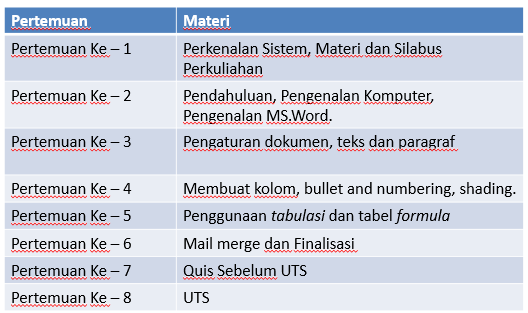 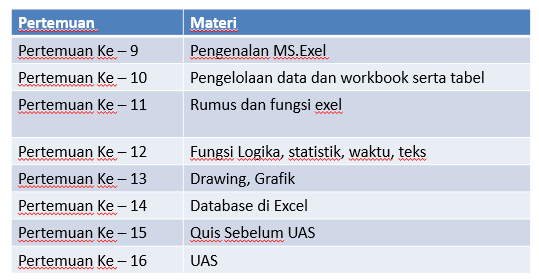 Perkenalan MatakulahDeskripsi MatakuliahDalam mata kuliah ini dikenalkan konsep komputer sebagai suatu sistem terpadu dari hardware, software, dan brainware yang mencakup aplikasi komputer dalam bidang perkantoran dan BisnisKompetensi yang di capaiMahasiswa dapat memahami dan mengaplikasikan (microsoft office ) Microsoft Word dan Microsoft Excel serta dapat mencari sumber informasi melalui internet. 